Call the Meeting to Order – Kandi Meyers Public CommentReportsParent, Family and Community Engagement Opportunities – Julie LovellProgram Report – Laura PalmaExecutive Director’s Report – TableFinancial Report – TableKids & Company Board MinutesPersonnel Action Report – State repsAttendance – Stephanie Nading Agenda Additions:Consolidated Actions (Motion) Agenda Approval May Meeting MinutesOld Business Transportation New BusinessReview the Program Philosophy and Mission Statement – Laura PalmaISP Child Abuse review (Motion) – Laura PalmaWhat to share at your Parent Meeting- ALLAnnouncements – allCommunity resources/events to shareNext Meeting Date: August 12, 2021 at 10am-noon; virtualComplete Survey and In-Kind.Door Prize Drawing (May and June)Adjournment (Motion) 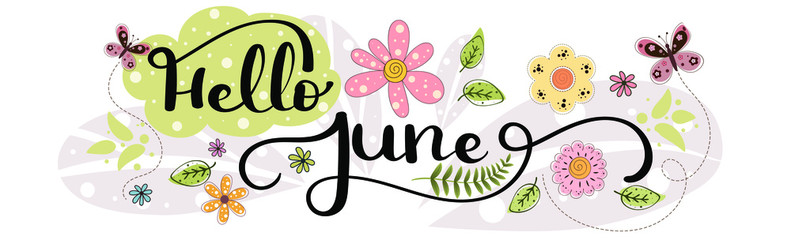 